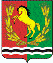 АДМИНИСТРАЦИЯ  МУНИЦИПАЛЬНОГО ОБРАЗОВАНИЯСТАРОМУКМЕНЕВСКИЙ СЕЛЬСОВЕТАСЕКЕЕВСКОГО РАЙОНА   ОРЕНБУРГСКОЙ  ОБЛАСТИ Р А С П О Р Я Ж Е Н И Е  01.02.2021 г                           с. Старомукменево				         № 1-л/сО назначении на должность специалиста первой категории по совместительству специалиста по воинскому учетуНазначить Гафиятуллину Г.Р. на должность специалиста первой категории по совместительству специалиста по воинскому учету с 1 февраля 2021 года с испытательным сроком 3 месяца.Установить Гафиятуллиной Г.Р. денежное содержание в размере:–  должностной оклад - 5221 (пять тысяч двести двадцать один) рубль в месяц;– ежемесячная надбавка к должностному окладу за особые условия работы – 80% должностного оклада;–   ежемесячное денежное поощрение – 66% должностного оклада;–  уральский коэффициент к денежному содержанию – 1,15.3. Должность специалиста первой категории отнести к младшей группе должностей муниципальной службы. Глава администрации МО «Старомукменевский сельсовет»                                                      Р.А.Каюмова             